 АДМИНИСТРАЦИЯ 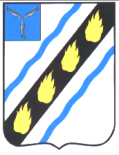 СОВЕТСКОГО МУНИЦИПАЛЬНОГО РАЙОНА САРАТОВСКОЙ ОБЛАСТИ ПО С Т А Н О В Л Е Н И Е	 от  03.12.2015   №  922 р.п. Степное Об утверждении муниципальной  программы  «Развитие муниципальной службы в администрации  Советского муниципального района и ее органах на 2016-2018  годы» Руководствуясь  Уставом  Советского  муниципального  района, администрация Советского муниципального района ПОСТАНОВЛЯЕТ:   Утвердить  муниципальную  программу  «Развитие  муниципальной службы в администрации Советского муниципального района и ее органах на 2016-2018 годы» согласно приложению.  Настоящее постановление вступает в силу со дня его официального опубликования.   Контроль  за  исполнением  настоящего  постановления  возложить  на руководителя аппарата администрации Советского муниципального района.  Глава  администрации  Советского муниципального  района                                                                                            	С.В.Пименов Кузнецова  И.Н.   00  42 Приложение  постановлению администрации Советского муниципального района от  __________________№ ______ МУНИЦИПАЛЬНАЯ ПРОГРАММА «РАЗВИТИЕ МУНИЦИПАЛЬНОЙ СЛУЖБЫ В АДМИНИСТРАЦИИ СОВЕТСКОГО МУНИЦИПАЛЬНОГО РАЙОНА И ЕЕ ОРГАНАХ НА 2016-2018 ГОДЫ»  Паспорт муниципальной программы «Развитие муниципальной службы в администрации Советского муниципального района и ее органах на 2016-2018 годы» Наименование Программы Основание  для разработки Программы Заказчик Программы Разработчик Программы Цель  и  задачи Программы Срок реализации Программы Основные мероприятия  Программы «Развитие муниципальной службы в администрации Советского муниципального района и ее органах на 2016-2018 годы» (далее - Программа). Федеральный  закон  от  06.10.2003   № 131-ФЗ  «Об  общих принципах организации местного самоуправления в Российской Федерации»; Федеральный закон от 02.03.2007  № 25-ФЗ «О муниципальной службе в Российской Федерации»; Закон  Саратовской  области  от  02.08.2007   № 157-ЗСО  «О некоторых  вопросах  муниципальной  службы  в  Саратовской области». Администрация  Советского  муниципального  района Саратовской области. Администрация  Советского  муниципального  района Саратовской области. Цель  Программы:  создание  условий  для  развития муниципальной службы в Советском муниципальном районе. Задачи Программы: -развитие профессиональной служебной деятельности граждан, проходящих  муниципальную  службу,  по  решению  вопросов местного значения и исполнению отдельных государственных полномочий; -совершенствование  нормативно-правовой  базы  по  вопросам развития  муниципальной  службы,  разработка  и  внедрение муниципальных  правовых  актов,  регулирующих  отношения, связанные  с  поступлением  на  муниципальную  службу,  ее прохождением и прекращением; -организация дополнительного профессионального образования муниципальных служащих; -повышение эффективности и результативности муниципальной службы. 2016 - 2018 годы Совершенствование муниципальной нормативно-правовой базы по вопросам муниципальной службы. Организационно-методическое  сопровождение  в  сфере муниципальной службы. Организация дополнительного профессионального образования  муниципальных служащих. Создание  условий  для  повышения  профессиональной заинтересованности  муниципальных  служащих  в  длительном прохождении муниципальной службы путем совершенствования общего психологического и мотивационного климата. Исполнитель 	Администрация  Советского  муниципального  района Программы, Саратовской  области;  отдел делопроизводства,  Объемы  и источники финансирования Программы Ожидаемые результаты реализации Программы Система организации контроля за исполнением Программы Финансирование  Программы  осуществляется  за  счет  средств местного  бюджета.	 	Прогнозный  объем  финансирования составляет   90 тыс. рублей, в т.ч.: 2016 год- 30 тыс. рублей 2017 год- 30 тыс. рублей 2018 год- 30 тыс. рублей -создание  условий  для  повышения  профессионального  уровня муниципальных служащих; -повышение  профессиональной  заинтересованности муниципальных  служащих  в  длительном  прохождении муниципальной  службы  путем  совершенствования  общего психологического и мотивационного климата. Координирующим и контролирующим органом по реализации мероприятий  Программы  является  отдел  делопроизводства,  организационной и контрольно-кадровой работы администрации Советского муниципального района.  Характеристика проблемы и обоснование необходимости ее решения программно- целевым методом Программа    разработана  в  соответствии  со  статьей 35  Федерального закона  от    02.03.2007   № 25-ФЗ  «О  муниципальной  службе  в  Российской Федерации»,    Федеральным  законом  от  06.10.2003   № 131-ФЗ  «Об  общих принципах организации местного самоуправления в Российской Федерации», Законом  Саратовской  области  от  02.08.2007   № 157-ЗСО  «О  некоторых вопросах муниципальной службы в Саратовской области». Развитие  муниципальной  службы  требует  совершенствования нормативной правовой базы в соответствии с федеральным законодательством   законодательством  Саратовской  области,  развития  системы профессионального  отбора  наиболее  квалифицированных  специалистов  в органы местного самоуправления, совершенствования деятельности кадровой службы в муниципальном районе на основе использования информационных технологий, муниципальной и государственной поддержки развития кадрового потенциала органов местного самоуправления. Анализ  состояния  и  перспектив  развития  муниципальной  кадровой службы,  в  целом  по  муниципальному  району,  указывает  на  необходимость разработки  единой  программы  развития  кадрового  потенциала,  которая обеспечивала  бы  качественное  прохождение  муниципальной  службы  в муниципальном  районе,  осуществляла  бы  правовое  обеспечение профессиональной деятельности, качественное и профессиональное развитие кадров,  формирование  позитивного  имиджа  муниципальной  службы  и корпоративной культуры муниципальной службы как особой сферы в системе общественного труда.  Советском муниципальном районе необходимо:  создать  оптимальные  организационные,  правовые,  методологические условия обеспечения муниципальной службы;   повысить  открытость,  гласность  в  деятельности  муниципальной службы;  усовершенствовать систему подготовки и профессионального развития муниципальных служащих с использованием современных методов обучения;   создать  комплекс  мер,  направленных  на  повышение  качества исполнения  муниципальными  служащими  должностных  (служебных) обязанностей и оказываемых ими гражданам и организациям услуг;  усовершенствовать  механизмы  стимулирования  к  улучшению качественных показателей работы муниципальных служащих. Анализ  состояния  кадрового  потенциала  в  структуре  администрации Советского муниципального района показывает: всего должностей муниципальной службы в администрации Советского муниципального района - 53; замещено  должностей  муниципальной  службы  -  50,  что  составляет                 94,3 %;   22 % муниципальных служащих в возрасте до 30 лет; основная часть муниципальных служащих 54 % в возрасте от 30 до 50 лет; в возрасте свыше 50 лет находится 24 % муниципальных служащих;   стаж  муниципальной  службы  до  5  лет  имеют  21  чел.,  42% муниципальных служащих, стаж от 5 до 10 лет имеют 16 чел., 32% , стаж более 10 лет - 13 чел., 26%;  доля специалистов, имеющих высшее образование, составляет – 78% (39 человек), из которых:  экономическое образование и образование в области финансов – 28,2% (11 человек),  юридическое образование – 20,5% (8 человек), имеющих другие специальности – 43,6% (17 человек), специалисты,  имеющие  высшее  образование  по  специальности «Государственное и муниципальное управление» составляют 7,7 % от общего числа муниципальных служащих с высшим образованием (3 человека);  в 2014 –три квартала 2015 гг. повысили квалификацию 9 человек, 18% муниципальных служащих. На основании проведенного анализа можно сделать следующие выводы:   профессиональная  подготовка  муниципальных  служащих характеризуется  достаточно  высоким  образовательным  уровнем  и  опытом управленческой работы;   высшее  образование  имеют  78  %  муниципальных  служащих,  но необходимо  установить  планомерный  характер  системы  повышения квалификации муниципальных служащих по соответствующим специальностям   направлениям;  акцентировать  внимание  на  работу  с  кадровым  резервом муниципальных служащих. Решение  задач  дальнейшего  дополнительного  образования муниципальных служащих Советского муниципального района, повышения их профессионального уровня планируется в рамках мероприятий Программы. II. Основные цели и задачи Программы, сроки ее реализации Основной целью Программы является создание условий для развития муниципальной  службы  в  Советском  муниципальном  районе,  эффективное решение вопросов местного значения, исполнение отдельных государственных полномочий  на  основе  повышения  компетенции  и  профессионализма муниципальных служащих.  Для достижения цели необходимо решать следующие задачи:  совершенствование нормативно-правовой базы по вопросам развития муниципальной  службы,  разработка  и  внедрение  муниципальных  правовых актов,  регулирующих  отношения,  связанные  с  поступлением  на муниципальную службу, ее прохождением и прекращением;  исключение неэффективных механизмов решения вопросов местного значения и реализации отдельных государственных полномочий;  совершенствование  системы  управления  кадровыми  процессами  в организации муниципальной службы;   повышение  профессиональной  заинтересованности  муниципальных служащих  в  длительном  прохождении  муниципальной  службы  путем совершенствования общего психологического и мотивационного климата;  повышение  эффективности  и  результативности  муниципальной службы;  обеспечение  равного  доступа  граждан  к  муниципальной  службе, повышение качества исполнения муниципальными служащими должностных обязанностей и оказываемых ими услуг;  повышение профессионального уровня муниципальных служащих. Реализация    Программы  рассчитана  на  2016-2018  годы.  Сроки выполнения  отдельных  мероприятий  определяются  в  зависимости  от  их масштабов и подготовленности. III. Ресурсное обеспечение Программы Финансирование Программы осуществляется за счет средств местного бюджета.  Общий  объем  финансирования  Программы  на  2016-2018  годы составляет – 90 тыс.рублей, в т.ч.: 2016 год - 30 тыс. рублей; 2017 год - 30 тыс.рублей; 2018 год - 30 тыс.рублей.  Ежегодные объемы финансирования Программы за счет средств местного бюджета определяются в соответствии с утвержденным районным бюджетом на соответствующий финансовый год. IV. Организация управления реализацией Программы  контроль за ходом ее выполненияМеханизм  реализации  Программы  представляет  собой скоординированные  действия  по  срокам  и  направлениям  действия исполнителей  с  учетом  меняющихся  социально-экономических  условий.  В зависимости  от  изменения  задач  на  разной  стадии  исполнения  отдельные мероприятия Программы могут быть заменены на другие, в большей степени отвечающие задачам конкретного периода. Организацию  реализации  Программы  осуществляет  отдел делопроизводства,    организационной  и  контрольно-кадровой  работы  и руководитель  аппарата  администрации  Советского  муниципального  района, контролирующий выполнение намеченных мероприятий. Перечень программных мероприятий Основными мероприятиями Программы являются: 5.1.Совершенствование  муниципальной  нормативно-правовой  базы  по вопросам муниципальной службы. 5.2. Организационно-методическое  сопровождение  в  сфере муниципальной службы: Название Сроки Ответственные Финансирование, мероприятия проведения тыс. руб.  2016  2017  2018 5.2.3.  Проведение 	1  раз  в 	Руководитель аппарата, 	- 	- 	-  Правительством Саратовской области  5.3.  Повышение  профессионального  уровня  и  квалификации муниципальных служащих: Название Сроки Ответственные Финансирование  мероприятия проведен ия тыс. руб. 2016  2017  2018 5.3.1.  Определение потребности  в дополнительном профессиональном образовании муниципальных служащих 5.3.2.  Разработка  и утверждение  плана дополнительного профессионального образования муниципальных служащих  за  счет средств  местного бюджета  (в пределах  средств, выделенных  на указанные цели) Ежегодно  Руководитель  аппарата, отдел  делопроизводства,  организационной  и контрольно-кадровой работы  администрации Советского муниципального района Ежегодно  Руководитель  аппарата, отдел  делопроизводства,  организационной  и контрольно-кадровой работы  администрации Советского муниципального района - - - - - - 5.4.Создание  условий  для  повышения  профессиональной заинтересованности  муниципальных  служащих  в  длительном  прохождении муниципальной службы путем совершенствования общего психологического и мотивационного климата. Название Сроки Ответственные Финансирование, мероприятия проведен ия тыс. руб. 2016  2017  2018 Всего: 30  30  30 VI. Прогноз ожидаемых результатов реализации Программы Реализация Программы предполагает достижение высоких показателей эффективности  работы  органов  местного  самоуправления  муниципального района. Ожидаемые результаты реализации Программы:  создание  условий  для  повышения  профессионального  уровня муниципальных служащих;  повышение  профессиональной  заинтересованности  муниципальных служащих  в  длительном  прохождении  муниципальной  службы  путем совершенствования общего психологического и мотивационного климата;  повышение  эффективности  кадровой  политики  в  системе муниципальной службы в целях улучшения кадрового состава муниципальных служащих;  повышение квалификации, профессиональной подготовки и обучения по профильным направлениям деятельности муниципальных служащих. Верно: Руководитель  аппарата                                                           О.Л.  Дябина	 ответственный исполнитель (координатор) организационной и контрольно-кадровой работы.  5.2.1.  Организация методического обеспечения органов  местного самоуправления  в сфере муниципальной службы В  период реализации Программы Руководитель аппарата, отдел  делопроиз-водства,  организации-онной  и  контрольно-кадровой  работы, правовой  отдел администрации Советского  муници-пального района - - - 5.2.2.  Проведение совещаний, конференций, круглых столов для муниципальных служащих  по вопросам совершенствования муниципальной службы                   с привлечением  глав и  специалистов муниципальных образований района 1  раз  в квартал Руководитель аппарата, отдел  делопроиз-водства,    организа-ционной и контрольно-кадровой  работы, правовой  отдел администрации Советского  муници-пального района - - - семинаров по квартал отдел  делопроиз-водства,    организа-актуальным вопросам правового обеспечения муниципальной службы  вопросам правового обеспечения муниципальной службы  вопросам правового обеспечения муниципальной службы  ционной и контрольно-кадровой  работы, правовой  отдел администрации Советского  муници-пального района ционной и контрольно-кадровой  работы, правовой  отдел администрации Советского  муници-пального района 5.2.4. Организация и   1  раз  в 5.2.4. Организация и   1  раз  в 5.2.4. Организация и   1  раз  в Руководитель аппарата, отдел  делопроиз-водства,    организа-ционной и контрольно-кадровой  работы, администрации Советского  муници-пального района Руководитель аппарата, отдел  делопроиз-водства,    организа-ционной и контрольно-кадровой  работы, администрации Советского  муници-пального района - - - проведение  на            полугодие проведение  на            полугодие проведение  на            полугодие территории  района зональных семинаров  по актуальным вопросам муниципальной службы, проводимых территории  района зональных семинаров  по актуальным вопросам муниципальной службы, проводимых территории  района зональных семинаров  по актуальным вопросам муниципальной службы, проводимых 5.3.3.  Организация дополнительного профессионального образования муниципальных служащих               в соответствии  с утвержденным планом В соответствии  с календарными сроками плана Структурные подразделения администрации Советского муниципального района 30  30  30 5.4.1. Формирование  и обновление кадрового  резерва для  замещения вакантных должностей муниципальной службы Ежегодно  Руководитель  аппарата, отдел  делопроизводства,  организационной  и контрольно-кадровой работы  администрации Советского  муници-пального района - - - 